Attachment DHOW TO APPLY FOR FREE AND REDUCED PRICE SCHOOL MEALS  Please use these instructions to help you fill out the application for free or reduced price school meals. You only need to submit one application per household, even if your children attend more than one school in [School District]. The application must be filled out completely to determine the eligibility  your child(ren) for free or reduced price school meals. Please follow these instructions in order! Each step of the instructions is the same as the steps on your application. If at any time you are not sure what to do next, please contact [School/school district contact here; phone and email preferred]. PLEASE USE A PEN (NOT A PENCIL) WHEN FILLING OUT THE APPLICATION AND DO YOUR BEST TO PRINT CLEARLY.Please return the application directly to your child’s SCHOOL. DO NOT mail, fax, or email completed applications or questions about applications to the USDA Office of the Assistant Secretary for Civil Rights or your child’s eligibility for free or reduced-price meals will be delayed.This institution is an equal opportunity provider.2024-25 Application for Free and Reduced Price School MealsComplete one application per household. Please use a pen (not a pencil).STEP 1: LIST ALL CHILDREN, INFANTS, AND STUDENTS UP TO AND INCLUDING GRADE 12STEP 1: LIST ALL CHILDREN, INFANTS, AND STUDENTS UP TO AND INCLUDING GRADE 12STEP 1: LIST ALL CHILDREN, INFANTS, AND STUDENTS UP TO AND INCLUDING GRADE 12STEP 1: LIST ALL CHILDREN, INFANTS, AND STUDENTS UP TO AND INCLUDING GRADE 12Tell us how many infants/toddlers, children not in school, and elementary/middle/high school students live in your household. They do NOT have to be related to you to be a part of your household. Who should I list here? When filling out this section, please include ALL members in your household who are: Children age 18 or under AND are supported with the household’s income;In your care under a formal foster arrangement through a court or state/local agency, or qualify as homeless, migrant, or runaway youth;Students attending [building name/school system here], regardless of age.Tell us how many infants/toddlers, children not in school, and elementary/middle/high school students live in your household. They do NOT have to be related to you to be a part of your household. Who should I list here? When filling out this section, please include ALL members in your household who are: Children age 18 or under AND are supported with the household’s income;In your care under a formal foster arrangement through a court or state/local agency, or qualify as homeless, migrant, or runaway youth;Students attending [building name/school system here], regardless of age.Tell us how many infants/toddlers, children not in school, and elementary/middle/high school students live in your household. They do NOT have to be related to you to be a part of your household. Who should I list here? When filling out this section, please include ALL members in your household who are: Children age 18 or under AND are supported with the household’s income;In your care under a formal foster arrangement through a court or state/local agency, or qualify as homeless, migrant, or runaway youth;Students attending [building name/school system here], regardless of age.Tell us how many infants/toddlers, children not in school, and elementary/middle/high school students live in your household. They do NOT have to be related to you to be a part of your household. Who should I list here? When filling out this section, please include ALL members in your household who are: Children age 18 or under AND are supported with the household’s income;In your care under a formal foster arrangement through a court or state/local agency, or qualify as homeless, migrant, or runaway youth;Students attending [building name/school system here], regardless of age.A) List each child’s name. Print each child’s name. Use one line of the application for each child. When printing names, write one letter in each box. Stop if you run out of space. If there are more children present than lines on the application, attach a second piece of paper (or a second application if completing electronically) with all required information for the additional children. This also applies to adults in Step 3. “MI” is short for middle initial. Print the first letter of each child’s middle name in the box.B) Building name/Grade.  If child is a student, list building name and grade.C) Do you have any foster children? If any children listed are foster children, mark the “Foster Child” box next to the child’s name.  If you are ONLY applying for foster children, after finishing STEP 1, go to STEP 4. Foster children who live with you may count as members of your household and should be listed on your application. If you are applying for both foster and non-foster children, go to step 3.  Note: Adopted children are not considered foster children. A foster child is a minor child who has been taken into state custody and placed with a state-licensed adult, who cares for the child in place of their parent or guardian.D) Are any children homeless, migrant, or runaway? If you believe any child listed in this section meets this description, mark the “Homeless, Migrant, Runaway” box next to the child’s name and complete all steps of the application. Homeless, Migrant, Runaway status must be confirmed with the appropriate program staff. If the school district cannot confirm your student’s homeless, migrant, or runaway status, then the school district will contact you to complete and income-based application. You may choose to provide income information now in order to prevent the school district from potentially needing to contact you later.STEP 2: DO ANY HOUSEHOLD MEMBERS CURRENTLY PARTICIPATE IN SNAP, TANF, OR FDPIR?STEP 2: DO ANY HOUSEHOLD MEMBERS CURRENTLY PARTICIPATE IN SNAP, TANF, OR FDPIR?STEP 2: DO ANY HOUSEHOLD MEMBERS CURRENTLY PARTICIPATE IN SNAP, TANF, OR FDPIR?STEP 2: DO ANY HOUSEHOLD MEMBERS CURRENTLY PARTICIPATE IN SNAP, TANF, OR FDPIR?If anyone in your household (including you) currently participates in one or more of the assistance programs listed below, your children are eligible for free school meals:If anyone in your household (including you) currently participates in one or more of the assistance programs listed below, your children are eligible for free school meals:If anyone in your household (including you) currently participates in one or more of the assistance programs listed below, your children are eligible for free school meals:If anyone in your household (including you) currently participates in one or more of the assistance programs listed below, your children are eligible for free school meals:The Supplemental Nutrition Assistance Program (SNAP)The Supplemental Nutrition Assistance Program (SNAP)Temporary Assistance for Needy Families (TANF)The Food Distribution Program on Indian Reservations (FDPIR)If no one in your household participates in any of the above listed programs: Check “No” in STEP 2 and go to STEP 3.If anyone in your household participates in any of the above listed programs: Write a case number for SNAP, TANF, or FDPIR. You only need to provide one case number. If you participate in one of these programs and do not know your case number, contact: State number 1-855-373-4636 -[local agency contacts here].Go to STEP 4.If anyone in your household participates in any of the above listed programs: Write a case number for SNAP, TANF, or FDPIR. You only need to provide one case number. If you participate in one of these programs and do not know your case number, contact: State number 1-855-373-4636 -[local agency contacts here].Go to STEP 4.If anyone in your household participates in any of the above listed programs: Write a case number for SNAP, TANF, or FDPIR. You only need to provide one case number. If you participate in one of these programs and do not know your case number, contact: State number 1-855-373-4636 -[local agency contacts here].Go to STEP 4.STEP 3: LIST ALL HOUSEHOLD MEMBERS AND INCOME FOR EACH MEMBERSTEP 3: LIST ALL HOUSEHOLD MEMBERS AND INCOME FOR EACH MEMBERSTEP 3: LIST ALL HOUSEHOLD MEMBERS AND INCOME FOR EACH MEMBERSTEP 3: LIST ALL HOUSEHOLD MEMBERS AND INCOME FOR EACH MEMBERHow do I report my income? Use the litsts titled “Sources of Income for Adults” & “Sources of Income for Children,” printed on the back side of the application form to determine if your household         has income to report.Report all amounts in GROSS INCOME ONLY. Report all income in whole dollars. Do not include cents. Gross income is the total income received before taxes and deductions.Many people think of income as the amount they “take home” and not the total, “gross” amount. Make sure that the income you report on this application has NOT been     reduced to pay for taxes, insurance premiums, or any other amounts taken from your pay.Write a “0” in any fields where there is no income to report. Any income fields left empty or blank will also be counted as a zero. If you write ‘0’ or leave any fields blank, you are certifying (promising) that there is no income to report. If local officials suspect that your household income was reported incorrectly, your application will be investigated.Mark how often each type of income is received using the check boxes to the right of each field.                                                                                                                                                                                                                                         (Information follows on the reverse side.)How do I report my income? Use the litsts titled “Sources of Income for Adults” & “Sources of Income for Children,” printed on the back side of the application form to determine if your household         has income to report.Report all amounts in GROSS INCOME ONLY. Report all income in whole dollars. Do not include cents. Gross income is the total income received before taxes and deductions.Many people think of income as the amount they “take home” and not the total, “gross” amount. Make sure that the income you report on this application has NOT been     reduced to pay for taxes, insurance premiums, or any other amounts taken from your pay.Write a “0” in any fields where there is no income to report. Any income fields left empty or blank will also be counted as a zero. If you write ‘0’ or leave any fields blank, you are certifying (promising) that there is no income to report. If local officials suspect that your household income was reported incorrectly, your application will be investigated.Mark how often each type of income is received using the check boxes to the right of each field.                                                                                                                                                                                                                                         (Information follows on the reverse side.)How do I report my income? Use the litsts titled “Sources of Income for Adults” & “Sources of Income for Children,” printed on the back side of the application form to determine if your household         has income to report.Report all amounts in GROSS INCOME ONLY. Report all income in whole dollars. Do not include cents. Gross income is the total income received before taxes and deductions.Many people think of income as the amount they “take home” and not the total, “gross” amount. Make sure that the income you report on this application has NOT been     reduced to pay for taxes, insurance premiums, or any other amounts taken from your pay.Write a “0” in any fields where there is no income to report. Any income fields left empty or blank will also be counted as a zero. If you write ‘0’ or leave any fields blank, you are certifying (promising) that there is no income to report. If local officials suspect that your household income was reported incorrectly, your application will be investigated.Mark how often each type of income is received using the check boxes to the right of each field.                                                                                                                                                                                                                                         (Information follows on the reverse side.)How do I report my income? Use the litsts titled “Sources of Income for Adults” & “Sources of Income for Children,” printed on the back side of the application form to determine if your household         has income to report.Report all amounts in GROSS INCOME ONLY. Report all income in whole dollars. Do not include cents. Gross income is the total income received before taxes and deductions.Many people think of income as the amount they “take home” and not the total, “gross” amount. Make sure that the income you report on this application has NOT been     reduced to pay for taxes, insurance premiums, or any other amounts taken from your pay.Write a “0” in any fields where there is no income to report. Any income fields left empty or blank will also be counted as a zero. If you write ‘0’ or leave any fields blank, you are certifying (promising) that there is no income to report. If local officials suspect that your household income was reported incorrectly, your application will be investigated.Mark how often each type of income is received using the check boxes to the right of each field.                                                                                                                                                                                                                                         (Information follows on the reverse side.)3.A.  REPORT INCOME EARNED BY ADULTS3.A.  REPORT INCOME EARNED BY ADULTS3.A.  REPORT INCOME EARNED BY ADULTS3.A.  REPORT INCOME EARNED BY ADULTS3.A.  REPORT INCOME EARNED BY ADULTSWho should I list here?When filling out this section, please include ALL adult members in your household who are living with you and share income and expenses, even if they are not related and even if they do not receive income of their own.Do NOT include: People who live with you but are not supported by your household’s income AND do not contribute income to your household. Infants, Children and students already listed in STEP 1.Who should I list here?When filling out this section, please include ALL adult members in your household who are living with you and share income and expenses, even if they are not related and even if they do not receive income of their own.Do NOT include: People who live with you but are not supported by your household’s income AND do not contribute income to your household. Infants, Children and students already listed in STEP 1.Who should I list here?When filling out this section, please include ALL adult members in your household who are living with you and share income and expenses, even if they are not related and even if they do not receive income of their own.Do NOT include: People who live with you but are not supported by your household’s income AND do not contribute income to your household. Infants, Children and students already listed in STEP 1.Who should I list here?When filling out this section, please include ALL adult members in your household who are living with you and share income and expenses, even if they are not related and even if they do not receive income of their own.Do NOT include: People who live with you but are not supported by your household’s income AND do not contribute income to your household. Infants, Children and students already listed in STEP 1.Who should I list here?When filling out this section, please include ALL adult members in your household who are living with you and share income and expenses, even if they are not related and even if they do not receive income of their own.Do NOT include: People who live with you but are not supported by your household’s income AND do not contribute income to your household. Infants, Children and students already listed in STEP 1.1) List adult household members’ names. Print the name of each household member in the boxes marked “Names of Adult Household Members (First and Last).” Include college students, unless they are declared independently on taxes (all college students are considered adults). Do not list any household members you listed in STEP 1.2) List earnings from work. List all total gross income from work in the “Earnings from Work” field on the application. total gross income from work in the “Earnings from Work” field on the application. This is usually the money received from working at jobs. If you are a self-employed business or farm owner, you will report your net income.What if I am self-employed? Report income from that work as a net amount. This is calculated by subtracting the total operating expenses of your business from its gross receipts or revenue. 2) List earnings from work. List all total gross income from work in the “Earnings from Work” field on the application. total gross income from work in the “Earnings from Work” field on the application. This is usually the money received from working at jobs. If you are a self-employed business or farm owner, you will report your net income.What if I am self-employed? Report income from that work as a net amount. This is calculated by subtracting the total operating expenses of your business from its gross receipts or revenue. 3) List income from public assistance/child support/alimony. List all income that applies in the “Public Assistance/Child Support/Alimony” field on the application. Do not report the cash value of any public assistance benefits NOT listed on the chart. If income is received from child support or alimony, only report court-ordered payments. Informal but regular payments should be reported as “other” income in the next part. 3) List income from public assistance/child support/alimony. List all income that applies in the “Public Assistance/Child Support/Alimony” field on the application. Do not report the cash value of any public assistance benefits NOT listed on the chart. If income is received from child support or alimony, only report court-ordered payments. Informal but regular payments should be reported as “other” income in the next part. 4) List income from pensions/retirement/all other income. List all income that applies in the “Pensions/Retirement/ All Other Income” field on the application.5) List total household size. Enter the total number of household members in the field “Total Household Members (Children and Adults).” This number MUST be equal to the number of household members listed in STEP 1 and STEP 3. If there are any members of your household that you have not listed on the application, go back and add them. It is very important to list all household members, as the size of your household affects your eligibility for free and reduced price meals.5) List total household size. Enter the total number of household members in the field “Total Household Members (Children and Adults).” This number MUST be equal to the number of household members listed in STEP 1 and STEP 3. If there are any members of your household that you have not listed on the application, go back and add them. It is very important to list all household members, as the size of your household affects your eligibility for free and reduced price meals.6) Provide the last four digits of your Social Security Number. An adult household member must enter the last four digits of their Social Security Number in the space provided. You are eligible to apply for benefits even if you do not have a Social Security Number. If no adult household members have a Social Security Number, leave this space blank and mark the box to the right labeled “Check if no Social Security Number.”6) Provide the last four digits of your Social Security Number. An adult household member must enter the last four digits of their Social Security Number in the space provided. You are eligible to apply for benefits even if you do not have a Social Security Number. If no adult household members have a Social Security Number, leave this space blank and mark the box to the right labeled “Check if no Social Security Number.”3.B. LIST INCOME EARNED BY CHILDREN3.B. LIST INCOME EARNED BY CHILDREN3.B. LIST INCOME EARNED BY CHILDREN3.B. LIST INCOME EARNED BY CHILDREN3.B. LIST INCOME EARNED BY CHILDRENList all income earned or received by children. List the combined gross income for ALL children listed in STEP 1 in your household in the box marked “Child Income.” Only count foster children’s income if you are applying for them together with the rest of your household. What is Child Income? Child income is money received from outside your household that is paid DIRECTLY to your children. Many households do not have any child income.List all income earned or received by children. List the combined gross income for ALL children listed in STEP 1 in your household in the box marked “Child Income.” Only count foster children’s income if you are applying for them together with the rest of your household. What is Child Income? Child income is money received from outside your household that is paid DIRECTLY to your children. Many households do not have any child income.List all income earned or received by children. List the combined gross income for ALL children listed in STEP 1 in your household in the box marked “Child Income.” Only count foster children’s income if you are applying for them together with the rest of your household. What is Child Income? Child income is money received from outside your household that is paid DIRECTLY to your children. Many households do not have any child income.List all income earned or received by children. List the combined gross income for ALL children listed in STEP 1 in your household in the box marked “Child Income.” Only count foster children’s income if you are applying for them together with the rest of your household. What is Child Income? Child income is money received from outside your household that is paid DIRECTLY to your children. Many households do not have any child income.List all income earned or received by children. List the combined gross income for ALL children listed in STEP 1 in your household in the box marked “Child Income.” Only count foster children’s income if you are applying for them together with the rest of your household. What is Child Income? Child income is money received from outside your household that is paid DIRECTLY to your children. Many households do not have any child income.STEP 4: CONTACT INFORMATION AND ADULT SIGNATURESTEP 4: CONTACT INFORMATION AND ADULT SIGNATURESTEP 4: CONTACT INFORMATION AND ADULT SIGNATURESTEP 4: CONTACT INFORMATION AND ADULT SIGNATURESTEP 4: CONTACT INFORMATION AND ADULT SIGNATUREAll applications must be signed by an adult member of the household. By signing the application, that household member is promising that all information has been truthfully and completely reported. Before completing this section, please also make sure you have read the statements on the back of the application.All applications must be signed by an adult member of the household. By signing the application, that household member is promising that all information has been truthfully and completely reported. Before completing this section, please also make sure you have read the statements on the back of the application.All applications must be signed by an adult member of the household. By signing the application, that household member is promising that all information has been truthfully and completely reported. Before completing this section, please also make sure you have read the statements on the back of the application.All applications must be signed by an adult member of the household. By signing the application, that household member is promising that all information has been truthfully and completely reported. Before completing this section, please also make sure you have read the statements on the back of the application.All applications must be signed by an adult member of the household. By signing the application, that household member is promising that all information has been truthfully and completely reported. Before completing this section, please also make sure you have read the statements on the back of the application.Provide your contact information. Write your current mailing address in the fields provided if this information is available. If you have no permanent address, that is okay. Sharing a phone number, email address, or both is optional, but helps us reach you quickly if we need to contact you.Provide your contact information. Write your current mailing address in the fields provided if this information is available. If you have no permanent address, that is okay. Sharing a phone number, email address, or both is optional, but helps us reach you quickly if we need to contact you.Print and sign your name and write today’s date. Print the name of the adult signing the application and that person signs in the box “Signature of adult.”Print and sign your name and write today’s date. Print the name of the adult signing the application and that person signs in the box “Signature of adult.”Mail Completed Application to: [Insert School/District address here]OPTIONALOPTIONALOPTIONALOPTIONALOPTIONALShare children’s racial and ethnic identities (optional). On the back of the application, we ask you to share information about your children’s race and ethnicity. This field is optional and does not affect your children’s eligibility for free or reduced price school meals. This information is requested solely for the purpose of determining the State’s compliance with Federal civil rights laws, and your response will not affect consideration of your application, and may be protected by the Privacy Act. By providing this information, you will assist us in assuring that this program is administered in a nondiscriminatory manner.Share children’s racial and ethnic identities (optional). On the back of the application, we ask you to share information about your children’s race and ethnicity. This field is optional and does not affect your children’s eligibility for free or reduced price school meals. This information is requested solely for the purpose of determining the State’s compliance with Federal civil rights laws, and your response will not affect consideration of your application, and may be protected by the Privacy Act. By providing this information, you will assist us in assuring that this program is administered in a nondiscriminatory manner.Share children’s racial and ethnic identities (optional). On the back of the application, we ask you to share information about your children’s race and ethnicity. This field is optional and does not affect your children’s eligibility for free or reduced price school meals. This information is requested solely for the purpose of determining the State’s compliance with Federal civil rights laws, and your response will not affect consideration of your application, and may be protected by the Privacy Act. By providing this information, you will assist us in assuring that this program is administered in a nondiscriminatory manner.Share children’s racial and ethnic identities (optional). On the back of the application, we ask you to share information about your children’s race and ethnicity. This field is optional and does not affect your children’s eligibility for free or reduced price school meals. This information is requested solely for the purpose of determining the State’s compliance with Federal civil rights laws, and your response will not affect consideration of your application, and may be protected by the Privacy Act. By providing this information, you will assist us in assuring that this program is administered in a nondiscriminatory manner.Share children’s racial and ethnic identities (optional). On the back of the application, we ask you to share information about your children’s race and ethnicity. This field is optional and does not affect your children’s eligibility for free or reduced price school meals. This information is requested solely for the purpose of determining the State’s compliance with Federal civil rights laws, and your response will not affect consideration of your application, and may be protected by the Privacy Act. By providing this information, you will assist us in assuring that this program is administered in a nondiscriminatory manner.STEP 1List ALL children, infants, and students up to and including grade 12. Attach another sheet of paper if you need space for more names.List ALL children, infants, and students up to and including grade 12. Attach another sheet of paper if you need space for more names.List ALL children, infants, and students up to and including grade 12. Attach another sheet of paper if you need space for more names.List ALL children, infants, and students up to and including grade 12. Attach another sheet of paper if you need space for more names.List ALL children, infants, and students up to and including grade 12. Attach another sheet of paper if you need space for more names.List ALL children, infants, and students up to and including grade 12. Attach another sheet of paper if you need space for more names.List ALL children, infants, and students up to and including grade 12. Attach another sheet of paper if you need space for more names.List ALL children, infants, and students up to and including grade 12. Attach another sheet of paper if you need space for more names.List ALL children, infants, and students up to and including grade 12. Attach another sheet of paper if you need space for more names.List ALL children in the household. Do not forget to list infants, children attending other schools, children not in school, and children not applying for benefits. This includes children not related to you in your household.List ALL children in the household. Do not forget to list infants, children attending other schools, children not in school, and children not applying for benefits. This includes children not related to you in your household.List ALL children in the household. Do not forget to list infants, children attending other schools, children not in school, and children not applying for benefits. This includes children not related to you in your household.List ALL children in the household. Do not forget to list infants, children attending other schools, children not in school, and children not applying for benefits. This includes children not related to you in your household.List ALL children in the household. Do not forget to list infants, children attending other schools, children not in school, and children not applying for benefits. This includes children not related to you in your household.List ALL children in the household. Do not forget to list infants, children attending other schools, children not in school, and children not applying for benefits. This includes children not related to you in your household.List ALL children in the household. Do not forget to list infants, children attending other schools, children not in school, and children not applying for benefits. This includes children not related to you in your household.List ALL children in the household. Do not forget to list infants, children attending other schools, children not in school, and children not applying for benefits. This includes children not related to you in your household.List ALL children in the household. Do not forget to list infants, children attending other schools, children not in school, and children not applying for benefits. This includes children not related to you in your household.List ALL children in the household. Do not forget to list infants, children attending other schools, children not in school, and children not applying for benefits. This includes children not related to you in your household.Child’s First NameChild’s First NameMIChild’s Last NameBuilding NameGradeFoster Child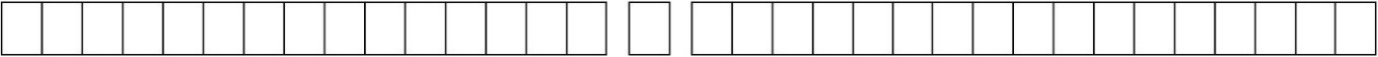 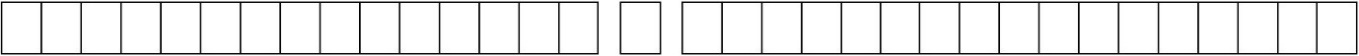 Check all that applyIf you checkedany of theseboxes, please refer to theApplicationInstruction’sStep 1: Part C & Part D.Check all that applyIf you checkedany of theseboxes, please refer to theApplicationInstruction’sStep 1: Part C & Part D.Check all that applyIf you checkedany of theseboxes, please refer to theApplicationInstruction’sStep 1: Part C & Part D.Check all that applyIf you checkedany of theseboxes, please refer to theApplicationInstruction’sStep 1: Part C & Part D.Check all that applyIf you checkedany of theseboxes, please refer to theApplicationInstruction’sStep 1: Part C & Part D.STEP 2Do any household members (including you) participate in: SNAP, TANF, or FDPIR?Do any household members (including you) participate in: SNAP, TANF, or FDPIR?Do any household members (including you) participate in: SNAP, TANF, or FDPIR?Do any household members (including you) participate in: SNAP, TANF, or FDPIR?Do any household members (including you) participate in: SNAP, TANF, or FDPIR?Do any household members (including you) participate in: SNAP, TANF, or FDPIR?Do any household members (including you) participate in: SNAP, TANF, or FDPIR?Do any household members (including you) participate in: SNAP, TANF, or FDPIR?Do any household members (including you) participate in: SNAP, TANF, or FDPIR?Do any household members (including you) participate in: SNAP, TANF, or FDPIR?Do any household members (including you) participate in: SNAP, TANF, or FDPIR?Do any household members (including you) participate in: SNAP, TANF, or FDPIR?Do any household members (including you) participate in: SNAP, TANF, or FDPIR?Do any household members (including you) participate in: SNAP, TANF, or FDPIR?Do any household members (including you) participate in: SNAP, TANF, or FDPIR?Do any household members (including you) participate in: SNAP, TANF, or FDPIR?Do any household members (including you) participate in: SNAP, TANF, or FDPIR?Do any household members (including you) participate in: SNAP, TANF, or FDPIR?Do any household members (including you) participate in: SNAP, TANF, or FDPIR?Do any household members (including you) participate in: SNAP, TANF, or FDPIR?Do any household members (including you) participate in: SNAP, TANF, or FDPIR?Do any household members (including you) participate in: SNAP, TANF, or FDPIR?Do any household members (including you) participate in: SNAP, TANF, or FDPIR?Do any household members (including you) participate in: SNAP, TANF, or FDPIR?Do any household members (including you) participate in: SNAP, TANF, or FDPIR?Do any household members (including you) participate in: SNAP, TANF, or FDPIR? NO  Go to STEP 3.                 YES  Write case number here and proceed to STEP 4.  CASE NUMBER (NOT EBT NUMBER): 			                                                      Write only one case number in this space.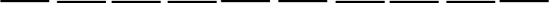  NO  Go to STEP 3.                 YES  Write case number here and proceed to STEP 4.  CASE NUMBER (NOT EBT NUMBER): 			                                                      Write only one case number in this space. NO  Go to STEP 3.                 YES  Write case number here and proceed to STEP 4.  CASE NUMBER (NOT EBT NUMBER): 			                                                      Write only one case number in this space. NO  Go to STEP 3.                 YES  Write case number here and proceed to STEP 4.  CASE NUMBER (NOT EBT NUMBER): 			                                                      Write only one case number in this space. NO  Go to STEP 3.                 YES  Write case number here and proceed to STEP 4.  CASE NUMBER (NOT EBT NUMBER): 			                                                      Write only one case number in this space. NO  Go to STEP 3.                 YES  Write case number here and proceed to STEP 4.  CASE NUMBER (NOT EBT NUMBER): 			                                                      Write only one case number in this space. NO  Go to STEP 3.                 YES  Write case number here and proceed to STEP 4.  CASE NUMBER (NOT EBT NUMBER): 			                                                      Write only one case number in this space. NO  Go to STEP 3.                 YES  Write case number here and proceed to STEP 4.  CASE NUMBER (NOT EBT NUMBER): 			                                                      Write only one case number in this space. NO  Go to STEP 3.                 YES  Write case number here and proceed to STEP 4.  CASE NUMBER (NOT EBT NUMBER): 			                                                      Write only one case number in this space. NO  Go to STEP 3.                 YES  Write case number here and proceed to STEP 4.  CASE NUMBER (NOT EBT NUMBER): 			                                                      Write only one case number in this space. NO  Go to STEP 3.                 YES  Write case number here and proceed to STEP 4.  CASE NUMBER (NOT EBT NUMBER): 			                                                      Write only one case number in this space. NO  Go to STEP 3.                 YES  Write case number here and proceed to STEP 4.  CASE NUMBER (NOT EBT NUMBER): 			                                                      Write only one case number in this space. NO  Go to STEP 3.                 YES  Write case number here and proceed to STEP 4.  CASE NUMBER (NOT EBT NUMBER): 			                                                      Write only one case number in this space. NO  Go to STEP 3.                 YES  Write case number here and proceed to STEP 4.  CASE NUMBER (NOT EBT NUMBER): 			                                                      Write only one case number in this space. NO  Go to STEP 3.                 YES  Write case number here and proceed to STEP 4.  CASE NUMBER (NOT EBT NUMBER): 			                                                      Write only one case number in this space. NO  Go to STEP 3.                 YES  Write case number here and proceed to STEP 4.  CASE NUMBER (NOT EBT NUMBER): 			                                                      Write only one case number in this space. NO  Go to STEP 3.                 YES  Write case number here and proceed to STEP 4.  CASE NUMBER (NOT EBT NUMBER): 			                                                      Write only one case number in this space. NO  Go to STEP 3.                 YES  Write case number here and proceed to STEP 4.  CASE NUMBER (NOT EBT NUMBER): 			                                                      Write only one case number in this space. NO  Go to STEP 3.                 YES  Write case number here and proceed to STEP 4.  CASE NUMBER (NOT EBT NUMBER): 			                                                      Write only one case number in this space. NO  Go to STEP 3.                 YES  Write case number here and proceed to STEP 4.  CASE NUMBER (NOT EBT NUMBER): 			                                                      Write only one case number in this space. NO  Go to STEP 3.                 YES  Write case number here and proceed to STEP 4.  CASE NUMBER (NOT EBT NUMBER): 			                                                      Write only one case number in this space. NO  Go to STEP 3.                 YES  Write case number here and proceed to STEP 4.  CASE NUMBER (NOT EBT NUMBER): 			                                                      Write only one case number in this space. NO  Go to STEP 3.                 YES  Write case number here and proceed to STEP 4.  CASE NUMBER (NOT EBT NUMBER): 			                                                      Write only one case number in this space. NO  Go to STEP 3.                 YES  Write case number here and proceed to STEP 4.  CASE NUMBER (NOT EBT NUMBER): 			                                                      Write only one case number in this space. NO  Go to STEP 3.                 YES  Write case number here and proceed to STEP 4.  CASE NUMBER (NOT EBT NUMBER): 			                                                      Write only one case number in this space. NO  Go to STEP 3.                 YES  Write case number here and proceed to STEP 4.  CASE NUMBER (NOT EBT NUMBER): 			                                                      Write only one case number in this space. NO  Go to STEP 3.                 YES  Write case number here and proceed to STEP 4.  CASE NUMBER (NOT EBT NUMBER): 			                                                      Write only one case number in this space.STEP 3List ALL household members and income for each member (before taxes and deductions)List ALL household members and income for each member (before taxes and deductions)List ALL household members and income for each member (before taxes and deductions)List ALL household members and income for each member (before taxes and deductions)List ALL household members and income for each member (before taxes and deductions)List ALL household members and income for each member (before taxes and deductions)List ALL household members and income for each member (before taxes and deductions)List ALL household members and income for each member (before taxes and deductions)List ALL household members and income for each member (before taxes and deductions)List ALL household members and income for each member (before taxes and deductions)List ALL household members and income for each member (before taxes and deductions)List ALL household members and income for each member (before taxes and deductions)List ALL household members and income for each member (before taxes and deductions)List ALL household members and income for each member (before taxes and deductions)List ALL household members and income for each member (before taxes and deductions)List ALL household members and income for each member (before taxes and deductions)List ALL household members and income for each member (before taxes and deductions)List ALL household members and income for each member (before taxes and deductions)List ALL household members and income for each member (before taxes and deductions)List ALL household members and income for each member (before taxes and deductions)List ALL household members and income for each member (before taxes and deductions)List ALL household members and income for each member (before taxes and deductions)List ALL household members and income for each member (before taxes and deductions)List ALL household members and income for each member (before taxes and deductions)List ALL household members and income for each member (before taxes and deductions)List ALL household members and income for each member (before taxes and deductions)A. All Adult Household Members (Anyone who is living with you and shares income and expenses, even if not related, including you.)List all Adult Household Members not listed in STEP 1 (including yourself) even if they do not receive income. For each Household Member listed, if they receive income, report total gross income (before taxes and deductions) for each source in whole dollars (no cents) only. If they do not receive income from any source, write ‘0’. If you enter ‘0’ or leave any fields blank, you are certifying (promising) that there is not income to report.A. All Adult Household Members (Anyone who is living with you and shares income and expenses, even if not related, including you.)List all Adult Household Members not listed in STEP 1 (including yourself) even if they do not receive income. For each Household Member listed, if they receive income, report total gross income (before taxes and deductions) for each source in whole dollars (no cents) only. If they do not receive income from any source, write ‘0’. If you enter ‘0’ or leave any fields blank, you are certifying (promising) that there is not income to report.A. All Adult Household Members (Anyone who is living with you and shares income and expenses, even if not related, including you.)List all Adult Household Members not listed in STEP 1 (including yourself) even if they do not receive income. For each Household Member listed, if they receive income, report total gross income (before taxes and deductions) for each source in whole dollars (no cents) only. If they do not receive income from any source, write ‘0’. If you enter ‘0’ or leave any fields blank, you are certifying (promising) that there is not income to report.A. All Adult Household Members (Anyone who is living with you and shares income and expenses, even if not related, including you.)List all Adult Household Members not listed in STEP 1 (including yourself) even if they do not receive income. For each Household Member listed, if they receive income, report total gross income (before taxes and deductions) for each source in whole dollars (no cents) only. If they do not receive income from any source, write ‘0’. If you enter ‘0’ or leave any fields blank, you are certifying (promising) that there is not income to report.A. All Adult Household Members (Anyone who is living with you and shares income and expenses, even if not related, including you.)List all Adult Household Members not listed in STEP 1 (including yourself) even if they do not receive income. For each Household Member listed, if they receive income, report total gross income (before taxes and deductions) for each source in whole dollars (no cents) only. If they do not receive income from any source, write ‘0’. If you enter ‘0’ or leave any fields blank, you are certifying (promising) that there is not income to report.A. All Adult Household Members (Anyone who is living with you and shares income and expenses, even if not related, including you.)List all Adult Household Members not listed in STEP 1 (including yourself) even if they do not receive income. For each Household Member listed, if they receive income, report total gross income (before taxes and deductions) for each source in whole dollars (no cents) only. If they do not receive income from any source, write ‘0’. If you enter ‘0’ or leave any fields blank, you are certifying (promising) that there is not income to report.A. All Adult Household Members (Anyone who is living with you and shares income and expenses, even if not related, including you.)List all Adult Household Members not listed in STEP 1 (including yourself) even if they do not receive income. For each Household Member listed, if they receive income, report total gross income (before taxes and deductions) for each source in whole dollars (no cents) only. If they do not receive income from any source, write ‘0’. If you enter ‘0’ or leave any fields blank, you are certifying (promising) that there is not income to report.A. All Adult Household Members (Anyone who is living with you and shares income and expenses, even if not related, including you.)List all Adult Household Members not listed in STEP 1 (including yourself) even if they do not receive income. For each Household Member listed, if they receive income, report total gross income (before taxes and deductions) for each source in whole dollars (no cents) only. If they do not receive income from any source, write ‘0’. If you enter ‘0’ or leave any fields blank, you are certifying (promising) that there is not income to report.A. All Adult Household Members (Anyone who is living with you and shares income and expenses, even if not related, including you.)List all Adult Household Members not listed in STEP 1 (including yourself) even if they do not receive income. For each Household Member listed, if they receive income, report total gross income (before taxes and deductions) for each source in whole dollars (no cents) only. If they do not receive income from any source, write ‘0’. If you enter ‘0’ or leave any fields blank, you are certifying (promising) that there is not income to report.A. All Adult Household Members (Anyone who is living with you and shares income and expenses, even if not related, including you.)List all Adult Household Members not listed in STEP 1 (including yourself) even if they do not receive income. For each Household Member listed, if they receive income, report total gross income (before taxes and deductions) for each source in whole dollars (no cents) only. If they do not receive income from any source, write ‘0’. If you enter ‘0’ or leave any fields blank, you are certifying (promising) that there is not income to report.A. All Adult Household Members (Anyone who is living with you and shares income and expenses, even if not related, including you.)List all Adult Household Members not listed in STEP 1 (including yourself) even if they do not receive income. For each Household Member listed, if they receive income, report total gross income (before taxes and deductions) for each source in whole dollars (no cents) only. If they do not receive income from any source, write ‘0’. If you enter ‘0’ or leave any fields blank, you are certifying (promising) that there is not income to report.A. All Adult Household Members (Anyone who is living with you and shares income and expenses, even if not related, including you.)List all Adult Household Members not listed in STEP 1 (including yourself) even if they do not receive income. For each Household Member listed, if they receive income, report total gross income (before taxes and deductions) for each source in whole dollars (no cents) only. If they do not receive income from any source, write ‘0’. If you enter ‘0’ or leave any fields blank, you are certifying (promising) that there is not income to report.A. All Adult Household Members (Anyone who is living with you and shares income and expenses, even if not related, including you.)List all Adult Household Members not listed in STEP 1 (including yourself) even if they do not receive income. For each Household Member listed, if they receive income, report total gross income (before taxes and deductions) for each source in whole dollars (no cents) only. If they do not receive income from any source, write ‘0’. If you enter ‘0’ or leave any fields blank, you are certifying (promising) that there is not income to report.A. All Adult Household Members (Anyone who is living with you and shares income and expenses, even if not related, including you.)List all Adult Household Members not listed in STEP 1 (including yourself) even if they do not receive income. For each Household Member listed, if they receive income, report total gross income (before taxes and deductions) for each source in whole dollars (no cents) only. If they do not receive income from any source, write ‘0’. If you enter ‘0’ or leave any fields blank, you are certifying (promising) that there is not income to report.A. All Adult Household Members (Anyone who is living with you and shares income and expenses, even if not related, including you.)List all Adult Household Members not listed in STEP 1 (including yourself) even if they do not receive income. For each Household Member listed, if they receive income, report total gross income (before taxes and deductions) for each source in whole dollars (no cents) only. If they do not receive income from any source, write ‘0’. If you enter ‘0’ or leave any fields blank, you are certifying (promising) that there is not income to report.A. All Adult Household Members (Anyone who is living with you and shares income and expenses, even if not related, including you.)List all Adult Household Members not listed in STEP 1 (including yourself) even if they do not receive income. For each Household Member listed, if they receive income, report total gross income (before taxes and deductions) for each source in whole dollars (no cents) only. If they do not receive income from any source, write ‘0’. If you enter ‘0’ or leave any fields blank, you are certifying (promising) that there is not income to report.A. All Adult Household Members (Anyone who is living with you and shares income and expenses, even if not related, including you.)List all Adult Household Members not listed in STEP 1 (including yourself) even if they do not receive income. For each Household Member listed, if they receive income, report total gross income (before taxes and deductions) for each source in whole dollars (no cents) only. If they do not receive income from any source, write ‘0’. If you enter ‘0’ or leave any fields blank, you are certifying (promising) that there is not income to report.A. All Adult Household Members (Anyone who is living with you and shares income and expenses, even if not related, including you.)List all Adult Household Members not listed in STEP 1 (including yourself) even if they do not receive income. For each Household Member listed, if they receive income, report total gross income (before taxes and deductions) for each source in whole dollars (no cents) only. If they do not receive income from any source, write ‘0’. If you enter ‘0’ or leave any fields blank, you are certifying (promising) that there is not income to report.A. All Adult Household Members (Anyone who is living with you and shares income and expenses, even if not related, including you.)List all Adult Household Members not listed in STEP 1 (including yourself) even if they do not receive income. For each Household Member listed, if they receive income, report total gross income (before taxes and deductions) for each source in whole dollars (no cents) only. If they do not receive income from any source, write ‘0’. If you enter ‘0’ or leave any fields blank, you are certifying (promising) that there is not income to report.A. All Adult Household Members (Anyone who is living with you and shares income and expenses, even if not related, including you.)List all Adult Household Members not listed in STEP 1 (including yourself) even if they do not receive income. For each Household Member listed, if they receive income, report total gross income (before taxes and deductions) for each source in whole dollars (no cents) only. If they do not receive income from any source, write ‘0’. If you enter ‘0’ or leave any fields blank, you are certifying (promising) that there is not income to report.A. All Adult Household Members (Anyone who is living with you and shares income and expenses, even if not related, including you.)List all Adult Household Members not listed in STEP 1 (including yourself) even if they do not receive income. For each Household Member listed, if they receive income, report total gross income (before taxes and deductions) for each source in whole dollars (no cents) only. If they do not receive income from any source, write ‘0’. If you enter ‘0’ or leave any fields blank, you are certifying (promising) that there is not income to report.A. All Adult Household Members (Anyone who is living with you and shares income and expenses, even if not related, including you.)List all Adult Household Members not listed in STEP 1 (including yourself) even if they do not receive income. For each Household Member listed, if they receive income, report total gross income (before taxes and deductions) for each source in whole dollars (no cents) only. If they do not receive income from any source, write ‘0’. If you enter ‘0’ or leave any fields blank, you are certifying (promising) that there is not income to report.A. All Adult Household Members (Anyone who is living with you and shares income and expenses, even if not related, including you.)List all Adult Household Members not listed in STEP 1 (including yourself) even if they do not receive income. For each Household Member listed, if they receive income, report total gross income (before taxes and deductions) for each source in whole dollars (no cents) only. If they do not receive income from any source, write ‘0’. If you enter ‘0’ or leave any fields blank, you are certifying (promising) that there is not income to report.A. All Adult Household Members (Anyone who is living with you and shares income and expenses, even if not related, including you.)List all Adult Household Members not listed in STEP 1 (including yourself) even if they do not receive income. For each Household Member listed, if they receive income, report total gross income (before taxes and deductions) for each source in whole dollars (no cents) only. If they do not receive income from any source, write ‘0’. If you enter ‘0’ or leave any fields blank, you are certifying (promising) that there is not income to report.A. All Adult Household Members (Anyone who is living with you and shares income and expenses, even if not related, including you.)List all Adult Household Members not listed in STEP 1 (including yourself) even if they do not receive income. For each Household Member listed, if they receive income, report total gross income (before taxes and deductions) for each source in whole dollars (no cents) only. If they do not receive income from any source, write ‘0’. If you enter ‘0’ or leave any fields blank, you are certifying (promising) that there is not income to report.A. All Adult Household Members (Anyone who is living with you and shares income and expenses, even if not related, including you.)List all Adult Household Members not listed in STEP 1 (including yourself) even if they do not receive income. For each Household Member listed, if they receive income, report total gross income (before taxes and deductions) for each source in whole dollars (no cents) only. If they do not receive income from any source, write ‘0’. If you enter ‘0’ or leave any fields blank, you are certifying (promising) that there is not income to report.A. All Adult Household Members (Anyone who is living with you and shares income and expenses, even if not related, including you.)List all Adult Household Members not listed in STEP 1 (including yourself) even if they do not receive income. For each Household Member listed, if they receive income, report total gross income (before taxes and deductions) for each source in whole dollars (no cents) only. If they do not receive income from any source, write ‘0’. If you enter ‘0’ or leave any fields blank, you are certifying (promising) that there is not income to report.Name of Adult Household Members (First and Last)Name of Adult Household Members (First and Last)Name of Adult Household Members (First and Last)Earnings from WorkHow often received?How often received?How often received?How often received?How often received?How often received?Public Assistance, Child Support, AlimonyPublic Assistance, Child Support, AlimonyPublic Assistance, Child Support, AlimonyHow often received?How often received?How often received?How often received?How often received?How often received?How often received?How often received?Pensions, Retirement, Social Security, SSI,VA Benefits, All Other IncomeHow often received?How often received?How often received?How often received?Name of Adult Household Members (First and Last)Name of Adult Household Members (First and Last)Name of Adult Household Members (First and Last)Earnings from WorkWeeklyEvery 2 Weeks2x MonthMonthlyMonthlyAnnualPublic Assistance, Child Support, AlimonyPublic Assistance, Child Support, AlimonyPublic Assistance, Child Support, AlimonyWeeklyWeeklyEvery 2 WeeksEvery 2 Weeks2x Month2x MonthMonthlyMonthlyPensions, Retirement, Social Security, SSI,VA Benefits, All Other IncomeWeeklyEvery 2 Weeks2x MonthMonthly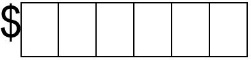 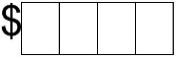 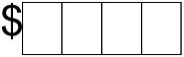 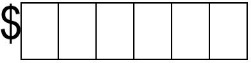 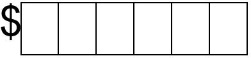 Total Household Members(Children and Adults):Total Household Members(Children and Adults):Last four numbers of Social Security Number (SSN) of primarywage earner or other adult household member (If Applicable): Last four numbers of Social Security Number (SSN) of primarywage earner or other adult household member (If Applicable): Last four numbers of Social Security Number (SSN) of primarywage earner or other adult household member (If Applicable): Last four numbers of Social Security Number (SSN) of primarywage earner or other adult household member (If Applicable): Last four numbers of Social Security Number (SSN) of primarywage earner or other adult household member (If Applicable): Last four numbers of Social Security Number (SSN) of primarywage earner or other adult household member (If Applicable): Last four numbers of Social Security Number (SSN) of primarywage earner or other adult household member (If Applicable): Last four numbers of Social Security Number (SSN) of primarywage earner or other adult household member (If Applicable): Last four numbers of Social Security Number (SSN) of primarywage earner or other adult household member (If Applicable): Last four numbers of Social Security Number (SSN) of primarywage earner or other adult household member (If Applicable): Last four numbers of Social Security Number (SSN) of primarywage earner or other adult household member (If Applicable): Last four numbers of Social Security Number (SSN) of primarywage earner or other adult household member (If Applicable): Last four numbers of Social Security Number (SSN) of primarywage earner or other adult household member (If Applicable): Last four numbers of Social Security Number (SSN) of primarywage earner or other adult household member (If Applicable): Last four numbers of Social Security Number (SSN) of primarywage earner or other adult household member (If Applicable): Last four numbers of Social Security Number (SSN) of primarywage earner or other adult household member (If Applicable): Last four numbers of Social Security Number (SSN) of primarywage earner or other adult household member (If Applicable): Check if no SocialSecurity NumberCheck if no SocialSecurity NumberCheck if no SocialSecurity NumberCheck if no SocialSecurity NumberCheck if no SocialSecurity NumberCheck if no SocialSecurity NumberCheck if no SocialSecurity NumberB. Child IncomeSometimes children in the household earn or receive income.Include the TOTAL income (before taxes and deductions) received by ALL children listed in STEP 1 here.B. Child IncomeSometimes children in the household earn or receive income.Include the TOTAL income (before taxes and deductions) received by ALL children listed in STEP 1 here.B. Child IncomeSometimes children in the household earn or receive income.Include the TOTAL income (before taxes and deductions) received by ALL children listed in STEP 1 here.B. Child IncomeSometimes children in the household earn or receive income.Include the TOTAL income (before taxes and deductions) received by ALL children listed in STEP 1 here.B. Child IncomeSometimes children in the household earn or receive income.Include the TOTAL income (before taxes and deductions) received by ALL children listed in STEP 1 here.B. Child IncomeSometimes children in the household earn or receive income.Include the TOTAL income (before taxes and deductions) received by ALL children listed in STEP 1 here.B. Child IncomeSometimes children in the household earn or receive income.Include the TOTAL income (before taxes and deductions) received by ALL children listed in STEP 1 here.B. Child IncomeSometimes children in the household earn or receive income.Include the TOTAL income (before taxes and deductions) received by ALL children listed in STEP 1 here.How often received?How often received?How often received?How often received?How often received?How often received?How often received?How often received?How often received?B. Child IncomeSometimes children in the household earn or receive income.Include the TOTAL income (before taxes and deductions) received by ALL children listed in STEP 1 here.B. Child IncomeSometimes children in the household earn or receive income.Include the TOTAL income (before taxes and deductions) received by ALL children listed in STEP 1 here.B. Child IncomeSometimes children in the household earn or receive income.Include the TOTAL income (before taxes and deductions) received by ALL children listed in STEP 1 here.B. Child IncomeSometimes children in the household earn or receive income.Include the TOTAL income (before taxes and deductions) received by ALL children listed in STEP 1 here.B. Child IncomeSometimes children in the household earn or receive income.Include the TOTAL income (before taxes and deductions) received by ALL children listed in STEP 1 here.B. Child IncomeSometimes children in the household earn or receive income.Include the TOTAL income (before taxes and deductions) received by ALL children listed in STEP 1 here.B. Child IncomeSometimes children in the household earn or receive income.Include the TOTAL income (before taxes and deductions) received by ALL children listed in STEP 1 here.B. Child IncomeSometimes children in the household earn or receive income.Include the TOTAL income (before taxes and deductions) received by ALL children listed in STEP 1 here.Child incomeChild incomeChild incomeWeeklyEvery 2 WeeksEvery 2 Weeks2x Month2x MonthMonthlyMonthlyAnnualAnnualB. Child IncomeSometimes children in the household earn or receive income.Include the TOTAL income (before taxes and deductions) received by ALL children listed in STEP 1 here.B. Child IncomeSometimes children in the household earn or receive income.Include the TOTAL income (before taxes and deductions) received by ALL children listed in STEP 1 here.B. Child IncomeSometimes children in the household earn or receive income.Include the TOTAL income (before taxes and deductions) received by ALL children listed in STEP 1 here.B. Child IncomeSometimes children in the household earn or receive income.Include the TOTAL income (before taxes and deductions) received by ALL children listed in STEP 1 here.B. Child IncomeSometimes children in the household earn or receive income.Include the TOTAL income (before taxes and deductions) received by ALL children listed in STEP 1 here.B. Child IncomeSometimes children in the household earn or receive income.Include the TOTAL income (before taxes and deductions) received by ALL children listed in STEP 1 here.B. Child IncomeSometimes children in the household earn or receive income.Include the TOTAL income (before taxes and deductions) received by ALL children listed in STEP 1 here.B. Child IncomeSometimes children in the household earn or receive income.Include the TOTAL income (before taxes and deductions) received by ALL children listed in STEP 1 here.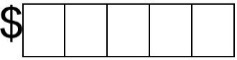 STEP 4Contact information and adult signature. RETURN COMPLETED FORM TO YOUR CHILD’S SCHOOL: INSERT SCHOOL ADDRESS HEREContact information and adult signature. RETURN COMPLETED FORM TO YOUR CHILD’S SCHOOL: INSERT SCHOOL ADDRESS HEREContact information and adult signature. RETURN COMPLETED FORM TO YOUR CHILD’S SCHOOL: INSERT SCHOOL ADDRESS HEREContact information and adult signature. RETURN COMPLETED FORM TO YOUR CHILD’S SCHOOL: INSERT SCHOOL ADDRESS HEREContact information and adult signature. RETURN COMPLETED FORM TO YOUR CHILD’S SCHOOL: INSERT SCHOOL ADDRESS HEREContact information and adult signature. RETURN COMPLETED FORM TO YOUR CHILD’S SCHOOL: INSERT SCHOOL ADDRESS HEREContact information and adult signature. RETURN COMPLETED FORM TO YOUR CHILD’S SCHOOL: INSERT SCHOOL ADDRESS HEREContact information and adult signature. RETURN COMPLETED FORM TO YOUR CHILD’S SCHOOL: INSERT SCHOOL ADDRESS HERE “I certify (promise) that all information on this application is true and that all income is reported. I understand that this information is given in connection with the receipt of Federal funds, and that school officials may verify (confirm) the information. I am aware that if I purposely give false information, my children may lose meal benefits, and I may be prosecuted under applicable State and Federal laws.” “I certify (promise) that all information on this application is true and that all income is reported. I understand that this information is given in connection with the receipt of Federal funds, and that school officials may verify (confirm) the information. I am aware that if I purposely give false information, my children may lose meal benefits, and I may be prosecuted under applicable State and Federal laws.” “I certify (promise) that all information on this application is true and that all income is reported. I understand that this information is given in connection with the receipt of Federal funds, and that school officials may verify (confirm) the information. I am aware that if I purposely give false information, my children may lose meal benefits, and I may be prosecuted under applicable State and Federal laws.” “I certify (promise) that all information on this application is true and that all income is reported. I understand that this information is given in connection with the receipt of Federal funds, and that school officials may verify (confirm) the information. I am aware that if I purposely give false information, my children may lose meal benefits, and I may be prosecuted under applicable State and Federal laws.” “I certify (promise) that all information on this application is true and that all income is reported. I understand that this information is given in connection with the receipt of Federal funds, and that school officials may verify (confirm) the information. I am aware that if I purposely give false information, my children may lose meal benefits, and I may be prosecuted under applicable State and Federal laws.” “I certify (promise) that all information on this application is true and that all income is reported. I understand that this information is given in connection with the receipt of Federal funds, and that school officials may verify (confirm) the information. I am aware that if I purposely give false information, my children may lose meal benefits, and I may be prosecuted under applicable State and Federal laws.” “I certify (promise) that all information on this application is true and that all income is reported. I understand that this information is given in connection with the receipt of Federal funds, and that school officials may verify (confirm) the information. I am aware that if I purposely give false information, my children may lose meal benefits, and I may be prosecuted under applicable State and Federal laws.” “I certify (promise) that all information on this application is true and that all income is reported. I understand that this information is given in connection with the receipt of Federal funds, and that school officials may verify (confirm) the information. I am aware that if I purposely give false information, my children may lose meal benefits, and I may be prosecuted under applicable State and Federal laws.” “I certify (promise) that all information on this application is true and that all income is reported. I understand that this information is given in connection with the receipt of Federal funds, and that school officials may verify (confirm) the information. I am aware that if I purposely give false information, my children may lose meal benefits, and I may be prosecuted under applicable State and Federal laws.”Print Name of Adult Signing the FormPrint Name of Adult Signing the FormPrint Name of Adult Signing the FormSignature of AdultSignature of AdultSignature of AdultSignature of AdultToday’s DateToday’s DateMailing Address (if Available)Mailing Address (if Available)Apt #Apt # CityStateZipZipDaytime Phone and Email (optional)DO NOT FILL OUT THIS SECTION. THIS IS FOR SCHOOL USE ONLY.ANNUAL INCOME CONVERSION: WEEKLY  X 52, EVERY 2 WEEKS X 26, TWICE A MONTH X 24, MONTHLY X 12 (USE ONLY IF MULTIPLE FREQUENCY)Food Stamps/Temporary Assistance  Household size: _________________Total income: :____________________________________Per:  Week   Every 2 Weeks   Twice a Month   Month    YearEligibility: Free Reduced  Denied   Reason: _________________________________________________________________________________ Date withdrawn: _______________________________Error Prone Application:  Yes   No (Optional – See FAQs)   Determining Official’s Signature: __________________________________________ Date Approved/Denied: ___________________________Confirming Official’s Signature (For Verification purposes only): _________________________________________________________________________________________Date: _____________________SOURCES AND EXAMPLES OF INCOMESOURCES AND EXAMPLES OF INCOMEFor additional information on income, please refer to the instructions that accompany this application.For additional information on income, please refer to the instructions that accompany this application.For additional information on income, please refer to the instructions that accompany this application.For additional information on income, please refer to the instructions that accompany this application.Sources of IncomeSources of IncomeSources of IncomeSources of IncomeExamples of Income for ChildrenEarning from WorkPublic Assistance/Alimony/Child SupportPublic Assistance/Alimony/Child SupportPensions/Retirement/All other sources of incomeA child has a regular full or part-time job where they earn a salary or wagesSalary, wages, cash bonuses, tips, commissionsNet income from self-employment (farm or 
business)If you are in the U.S. Military:Basic pay and cash bonuses (do NOT include 
combat pay, FSSA, or privatized housing 
allowances)Allowances for off-base housing, food, 
and clothingUnemployment benefitsWorkers’ compensationSupplemental Security Income (SSI)Cash assistance from State or local 
governmentAlimony paymentsChild support paymentsVeterans’ benefitsStrike benefitsUnemployment benefitsWorkers’ compensationSupplemental Security Income (SSI)Cash assistance from State or local 
governmentAlimony paymentsChild support paymentsVeterans’ benefitsStrike benefitsSocial Security/Disability (including railroad retirement and black lung benefits)Private Pensions or disability benefitsIncome from trusts or estatesAnnuitiesInvestment incomeEarned interestRental incomeRegular cash payments from outside householdA child is blind or disabled and receives Social Security benefitsA parent is disabled, retired, or deceased, and their child receives Social Security benefitsSalary, wages, cash bonuses, tips, commissionsNet income from self-employment (farm or 
business)If you are in the U.S. Military:Basic pay and cash bonuses (do NOT include 
combat pay, FSSA, or privatized housing 
allowances)Allowances for off-base housing, food, 
and clothingUnemployment benefitsWorkers’ compensationSupplemental Security Income (SSI)Cash assistance from State or local 
governmentAlimony paymentsChild support paymentsVeterans’ benefitsStrike benefitsUnemployment benefitsWorkers’ compensationSupplemental Security Income (SSI)Cash assistance from State or local 
governmentAlimony paymentsChild support paymentsVeterans’ benefitsStrike benefitsSocial Security/Disability (including railroad retirement and black lung benefits)Private Pensions or disability benefitsIncome from trusts or estatesAnnuitiesInvestment incomeEarned interestRental incomeRegular cash payments from outside householdA child has a regular full or part-time job where they earn a salary or wagesSalary, wages, cash bonuses, tips, commissionsNet income from self-employment (farm or 
business)If you are in the U.S. Military:Basic pay and cash bonuses (do NOT include 
combat pay, FSSA, or privatized housing 
allowances)Allowances for off-base housing, food, 
and clothingUnemployment benefitsWorkers’ compensationSupplemental Security Income (SSI)Cash assistance from State or local 
governmentAlimony paymentsChild support paymentsVeterans’ benefitsStrike benefitsUnemployment benefitsWorkers’ compensationSupplemental Security Income (SSI)Cash assistance from State or local 
governmentAlimony paymentsChild support paymentsVeterans’ benefitsStrike benefitsSocial Security/Disability (including railroad retirement and black lung benefits)Private Pensions or disability benefitsIncome from trusts or estatesAnnuitiesInvestment incomeEarned interestRental incomeRegular cash payments from outside householdA child has a regular full or part-time job where they earn a salary or wagesOPTIONALChildren’s ethnic and racial identities. This information is kept confidential and may be protected by the Privacy Act of 1974.We are required to ask for information about your children’s race and ethnicity. This information is important and helps to make sure we are fully serving our community. Responding to this section is optional 
and does not affect your children’s eligibility for free or reduced price meals.We are required to ask for information about your children’s race and ethnicity. This information is important and helps to make sure we are fully serving our community. Responding to this section is optional 
and does not affect your children’s eligibility for free or reduced price meals.Ethnicity (check one):       Hispanic or Latino (a person of Cuban, Mexican, Puerto Rican, South or Central American, or other Spanish Culture or origin, regardless of race)              Not Hispanic or LatinoEthnicity (check one):       Hispanic or Latino (a person of Cuban, Mexican, Puerto Rican, South or Central American, or other Spanish Culture or origin, regardless of race)              Not Hispanic or LatinoRace (check one or more):       American Indian or Alaska Native          Asian          Black or African American          Native Hawaiian or Other Pacific Islander          WhiteRace (check one or more):       American Indian or Alaska Native          Asian          Black or African American          Native Hawaiian or Other Pacific Islander          WhiteReturn this completed form to your child’s school. *Do not mail, fax, or email completed applications to the U.S. Department of Agriculture Office of the Assistant Secretary for Civil Rights.Return this completed form to your child’s school. *Do not mail, fax, or email completed applications to the U.S. Department of Agriculture Office of the Assistant Secretary for Civil Rights.Use of Information StatementThe Richard B. Russell National School Lunch Act requires that we use information from this application to see who qualifies for free or reduced price meals. We can only approve complete forms. We may share your eligibility information with education, health, and nutrition programs to help them deliver program benefits to your household. Inspectors and law enforcement may also use your information to make sure that program rules are met.Please be sure to provide the last four numbers of the Social Security number of the adult household member who signs the application. If the adult does not have one, ‘Check if no  Social Security Number’. Applications for a foster child do not need to list a Social Security number. Applications for children in households receiving Supplemental Nutrition  Assistance Program (SNAP) or Temporary Assistance for Needy Families (TANF) or Food  Distribution Program on Indian Reservations (FDPIR) do not need to list a Social Security number.Some children qualify for free meals without an application. Please contact your school to get free meals for a foster child, and children who are homeless, migrant, or runaway.The Richard B. Russell National School Lunch Act requires that we use information from this application to see who qualifies for free or reduced price meals. We can only approve complete forms. We may share your eligibility information with education, health, and nutrition programs to help them deliver program benefits to your household. Inspectors and law enforcement may also use your information to make sure that program rules are met.Please be sure to provide the last four numbers of the Social Security number of the adult household member who signs the application. If the adult does not have one, ‘Check if no  Social Security Number’. Applications for a foster child do not need to list a Social Security number. Applications for children in households receiving Supplemental Nutrition  Assistance Program (SNAP) or Temporary Assistance for Needy Families (TANF) or Food  Distribution Program on Indian Reservations (FDPIR) do not need to list a Social Security number.Some children qualify for free meals without an application. Please contact your school to get free meals for a foster child, and children who are homeless, migrant, or runaway.The contact information below is solely to file a complaint of discriminationThe contact information below is solely to file a complaint of discriminationThe contact information below is solely to file a complaint of discriminationThe Richard B. Russell National School Lunch Act requires that we use information from this application to see who qualifies for free or reduced price meals. We can only approve complete forms. We may share your eligibility information with education, health, and nutrition programs to help them deliver program benefits to your household. Inspectors and law enforcement may also use your information to make sure that program rules are met.Please be sure to provide the last four numbers of the Social Security number of the adult household member who signs the application. If the adult does not have one, ‘Check if no  Social Security Number’. Applications for a foster child do not need to list a Social Security number. Applications for children in households receiving Supplemental Nutrition  Assistance Program (SNAP) or Temporary Assistance for Needy Families (TANF) or Food  Distribution Program on Indian Reservations (FDPIR) do not need to list a Social Security number.Some children qualify for free meals without an application. Please contact your school to get free meals for a foster child, and children who are homeless, migrant, or runaway.The Richard B. Russell National School Lunch Act requires that we use information from this application to see who qualifies for free or reduced price meals. We can only approve complete forms. We may share your eligibility information with education, health, and nutrition programs to help them deliver program benefits to your household. Inspectors and law enforcement may also use your information to make sure that program rules are met.Please be sure to provide the last four numbers of the Social Security number of the adult household member who signs the application. If the adult does not have one, ‘Check if no  Social Security Number’. Applications for a foster child do not need to list a Social Security number. Applications for children in households receiving Supplemental Nutrition  Assistance Program (SNAP) or Temporary Assistance for Needy Families (TANF) or Food  Distribution Program on Indian Reservations (FDPIR) do not need to list a Social Security number.Some children qualify for free meals without an application. Please contact your school to get free meals for a foster child, and children who are homeless, migrant, or runaway.In accordance with federal civil rights law and U.S. Department of Agriculture (USDA) civil rights regulations and policies, this institution is prohibited from discriminating on the basis of race, color, national origin, sex (including gender identity and sexual orientation), disability, age, or reprisal or retaliation for prior civil rights activity. Program information may be made available in languages other than English. Persons with disabilities who require alternative means of communication to obtain program information (e.g., Braille, large print, audiotape, American Sign Language), should contact the responsible state or local agency that administers the program or USDA’s TARGET Center at (202) 720-2600 (voice and TTY) or contact USDA through the Federal Relay Service at (800) 877-8339.To file a program discrimination complaint, a Complainant should complete a Form AD-3027, USDA Program Discrimination Complaint Form which can be obtained online at: https://www.usda.gov/sites/default/files/documents/USDA-OASCR%20P-Complaint-Form-0508-0002-508-11-28-17Fax2Mail.pdf, from any USDA office, by calling (866) 632-9992, or by writing a letter addressed to USDA. The letter must contain the complainant’s name, address, telephone number, and a written description of the alleged discriminatory action in sufficient detail to inform the Assistant Secretary for Civil Rights (ASCR) about the nature and date of an alleged civil rights violation. The completed AD-3027 form or letter must be submitted to USDA by: In accordance with federal civil rights law and U.S. Department of Agriculture (USDA) civil rights regulations and policies, this institution is prohibited from discriminating on the basis of race, color, national origin, sex (including gender identity and sexual orientation), disability, age, or reprisal or retaliation for prior civil rights activity. Program information may be made available in languages other than English. Persons with disabilities who require alternative means of communication to obtain program information (e.g., Braille, large print, audiotape, American Sign Language), should contact the responsible state or local agency that administers the program or USDA’s TARGET Center at (202) 720-2600 (voice and TTY) or contact USDA through the Federal Relay Service at (800) 877-8339.To file a program discrimination complaint, a Complainant should complete a Form AD-3027, USDA Program Discrimination Complaint Form which can be obtained online at: https://www.usda.gov/sites/default/files/documents/USDA-OASCR%20P-Complaint-Form-0508-0002-508-11-28-17Fax2Mail.pdf, from any USDA office, by calling (866) 632-9992, or by writing a letter addressed to USDA. The letter must contain the complainant’s name, address, telephone number, and a written description of the alleged discriminatory action in sufficient detail to inform the Assistant Secretary for Civil Rights (ASCR) about the nature and date of an alleged civil rights violation. The completed AD-3027 form or letter must be submitted to USDA by: In accordance with federal civil rights law and U.S. Department of Agriculture (USDA) civil rights regulations and policies, this institution is prohibited from discriminating on the basis of race, color, national origin, sex (including gender identity and sexual orientation), disability, age, or reprisal or retaliation for prior civil rights activity. Program information may be made available in languages other than English. Persons with disabilities who require alternative means of communication to obtain program information (e.g., Braille, large print, audiotape, American Sign Language), should contact the responsible state or local agency that administers the program or USDA’s TARGET Center at (202) 720-2600 (voice and TTY) or contact USDA through the Federal Relay Service at (800) 877-8339.To file a program discrimination complaint, a Complainant should complete a Form AD-3027, USDA Program Discrimination Complaint Form which can be obtained online at: https://www.usda.gov/sites/default/files/documents/USDA-OASCR%20P-Complaint-Form-0508-0002-508-11-28-17Fax2Mail.pdf, from any USDA office, by calling (866) 632-9992, or by writing a letter addressed to USDA. The letter must contain the complainant’s name, address, telephone number, and a written description of the alleged discriminatory action in sufficient detail to inform the Assistant Secretary for Civil Rights (ASCR) about the nature and date of an alleged civil rights violation. The completed AD-3027 form or letter must be submitted to USDA by: The Richard B. Russell National School Lunch Act requires that we use information from this application to see who qualifies for free or reduced price meals. We can only approve complete forms. We may share your eligibility information with education, health, and nutrition programs to help them deliver program benefits to your household. Inspectors and law enforcement may also use your information to make sure that program rules are met.Please be sure to provide the last four numbers of the Social Security number of the adult household member who signs the application. If the adult does not have one, ‘Check if no  Social Security Number’. Applications for a foster child do not need to list a Social Security number. Applications for children in households receiving Supplemental Nutrition  Assistance Program (SNAP) or Temporary Assistance for Needy Families (TANF) or Food  Distribution Program on Indian Reservations (FDPIR) do not need to list a Social Security number.Some children qualify for free meals without an application. Please contact your school to get free meals for a foster child, and children who are homeless, migrant, or runaway.The Richard B. Russell National School Lunch Act requires that we use information from this application to see who qualifies for free or reduced price meals. We can only approve complete forms. We may share your eligibility information with education, health, and nutrition programs to help them deliver program benefits to your household. Inspectors and law enforcement may also use your information to make sure that program rules are met.Please be sure to provide the last four numbers of the Social Security number of the adult household member who signs the application. If the adult does not have one, ‘Check if no  Social Security Number’. Applications for a foster child do not need to list a Social Security number. Applications for children in households receiving Supplemental Nutrition  Assistance Program (SNAP) or Temporary Assistance for Needy Families (TANF) or Food  Distribution Program on Indian Reservations (FDPIR) do not need to list a Social Security number.Some children qualify for free meals without an application. Please contact your school to get free meals for a foster child, and children who are homeless, migrant, or runaway.* MAIL:   U.S. Department of Agriculture Office of the Assistant Secretary for Civil Rights 
1400 Independence Avenue, SW 
Washington, D.C. 20250-9410FAX:      (833) 256-1665 or (202) 690-7442; or EMAIL:  Program.Intake@usda.gov* Do not mail applications to this address, only complaints of discrimination.Return completed form to your child’s school.Return completed form to your child’s school.This institution is an equal opportunity provider.This institution is an equal opportunity provider.* Do not mail applications to this address, only complaints of discrimination.